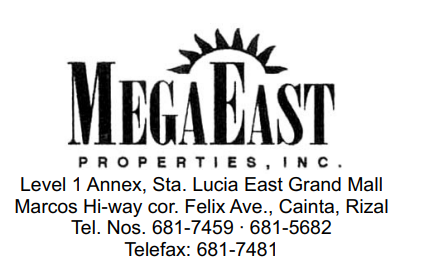 ________________________________		                    ___________________________APPLICANT SIGNATURE OVER PRINTED NAME				           POSITION APPLIED(This can be done on the day of the seminar.Look for your division secretary)________________________________		                    ___________________________                           RECRUITED BY 				          	                                DIVISION/AREA--------------------------------------------------------------------------------------------------------------------------------------------------------Do not write anything beyond this line.TO BE FILLED OUT BY MEGAEAST PROPERTIES INC.PERSONAL INFORMATION PERSONAL INFORMATION FULL NAME (LAST, GIVEN, MIDDLE NAME)ADDRESSGENDERBIRTHDATECIVIL STATUSCONTACT NUMBERE-MAIL ADDRESSTIN NUMBERBROKER’S LICENCE #SALES PERSON LICENSE #EDUCATIONAL ATTAINMENTEDUCATIONAL ATTAINMENTEDUCATIONAL ATTAINMENTEDUCATIONAL ATTAINMENTEDUCATIONAL ATTAINMENTSCHOOLSCHOOLCOURSE & YEAR GRADUATEDCOURSE & YEAR GRADUATEDLICENSE ACQUIREDLICENSE ACQUIREDYEAR ACQUIREDYEAR ACQUIREDSALES EXPERIENCESALES EXPERIENCESALES EXPERIENCESALES EXPERIENCESALES EXPERIENCEYEARS OF EXPERIENCE AS REAL ESTATE AGENTYEARS OF EXPERIENCE AS REAL ESTATE AGENTCOMPANIES WITH ACCREDITATIONCOMPANIES WITH ACCREDITATIONPERSONAL / BUSINESS REFERENCESPERSONAL / BUSINESS REFERENCESPERSONAL / BUSINESS REFERENCESPERSONAL / BUSINESS REFERENCESPERSONAL / BUSINESS REFERENCESNAMECOMPANY/ADDRESSCOMPANY/ADDRESSCONTACT NO.RELATIONREQUIREMENTSREQUIREMENTSREQUIREMENTSREQUIREMENTSREQUIREMENTS1x1 ID Picture (2pcs)2x2 ID Picture (1 pc)Tax Identification No.Photocopy of PRC LicensePhotocopy of Government Issued IDPhotocopy of Residence Certificate1x1 ID Picture (2pcs)2x2 ID Picture (1 pc)Tax Identification No.Photocopy of PRC LicensePhotocopy of Government Issued IDPhotocopy of Residence Certificate1x1 ID Picture (2pcs)2x2 ID Picture (1 pc)Tax Identification No.Photocopy of PRC LicensePhotocopy of Government Issued IDPhotocopy of Residence Certificate1x1 ID Picture (2pcs)2x2 ID Picture (1 pc)Tax Identification No.Photocopy of PRC LicensePhotocopy of Government Issued IDPhotocopy of Residence Certificate1x1 ID Picture (2pcs)2x2 ID Picture (1 pc)Tax Identification No.Photocopy of PRC LicensePhotocopy of Government Issued IDPhotocopy of Residence CertificateAS PREREQUISITES TO THE APPROVAL OF APPLICATIONAS PREREQUISITES TO THE APPROVAL OF APPLICATIONAS PREREQUISITES TO THE APPROVAL OF APPLICATIONAS PREREQUISITES TO THE APPROVAL OF APPLICATIONAS PREREQUISITES TO THE APPROVAL OF APPLICATIONAttended the required Company Seminars/ Activities such as: MAP, Project Orientations, Site- O etc.Pay the accreditation feeSell exclusively Mega East ProjectsAttend Company and Division Activities (Meetings, Open House and other campaigns)Abide all rules and policies set forth by the companyI hereby affix my signature and declare that all information given by me are all correct and true. I agree to adhere to the Code of Ethics od Real Estate Profession and the rules, regulations and policies of MEGAEAST PROPERTIES INC. I have not been convicted pf any crime and understand that I am not authorized to accept cash, checks or any item for the payment of the unit I am offering.I hereby also declare that any information on the contrary, may have been taken against me and will be used as grounds for the automatic termination at any arrangement between me and MEGA EAST PROPERTIES INC.Attended the required Company Seminars/ Activities such as: MAP, Project Orientations, Site- O etc.Pay the accreditation feeSell exclusively Mega East ProjectsAttend Company and Division Activities (Meetings, Open House and other campaigns)Abide all rules and policies set forth by the companyI hereby affix my signature and declare that all information given by me are all correct and true. I agree to adhere to the Code of Ethics od Real Estate Profession and the rules, regulations and policies of MEGAEAST PROPERTIES INC. I have not been convicted pf any crime and understand that I am not authorized to accept cash, checks or any item for the payment of the unit I am offering.I hereby also declare that any information on the contrary, may have been taken against me and will be used as grounds for the automatic termination at any arrangement between me and MEGA EAST PROPERTIES INC.Attended the required Company Seminars/ Activities such as: MAP, Project Orientations, Site- O etc.Pay the accreditation feeSell exclusively Mega East ProjectsAttend Company and Division Activities (Meetings, Open House and other campaigns)Abide all rules and policies set forth by the companyI hereby affix my signature and declare that all information given by me are all correct and true. I agree to adhere to the Code of Ethics od Real Estate Profession and the rules, regulations and policies of MEGAEAST PROPERTIES INC. I have not been convicted pf any crime and understand that I am not authorized to accept cash, checks or any item for the payment of the unit I am offering.I hereby also declare that any information on the contrary, may have been taken against me and will be used as grounds for the automatic termination at any arrangement between me and MEGA EAST PROPERTIES INC.Attended the required Company Seminars/ Activities such as: MAP, Project Orientations, Site- O etc.Pay the accreditation feeSell exclusively Mega East ProjectsAttend Company and Division Activities (Meetings, Open House and other campaigns)Abide all rules and policies set forth by the companyI hereby affix my signature and declare that all information given by me are all correct and true. I agree to adhere to the Code of Ethics od Real Estate Profession and the rules, regulations and policies of MEGAEAST PROPERTIES INC. I have not been convicted pf any crime and understand that I am not authorized to accept cash, checks or any item for the payment of the unit I am offering.I hereby also declare that any information on the contrary, may have been taken against me and will be used as grounds for the automatic termination at any arrangement between me and MEGA EAST PROPERTIES INC.Attended the required Company Seminars/ Activities such as: MAP, Project Orientations, Site- O etc.Pay the accreditation feeSell exclusively Mega East ProjectsAttend Company and Division Activities (Meetings, Open House and other campaigns)Abide all rules and policies set forth by the companyI hereby affix my signature and declare that all information given by me are all correct and true. I agree to adhere to the Code of Ethics od Real Estate Profession and the rules, regulations and policies of MEGAEAST PROPERTIES INC. I have not been convicted pf any crime and understand that I am not authorized to accept cash, checks or any item for the payment of the unit I am offering.I hereby also declare that any information on the contrary, may have been taken against me and will be used as grounds for the automatic termination at any arrangement between me and MEGA EAST PROPERTIES INC.Approved by:Date of Seminar:Date: Note: